一. 先知性領受及禱告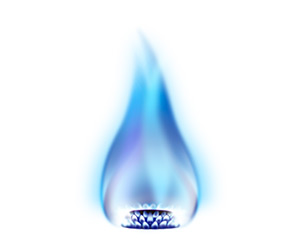 領受：看見一個人原本疲累地坐在單人椅上，但這椅子又舒服、椅墊又是用記憶海綿做的，讓他越感到放鬆和自在。禱告對象：最近因人或事情感到疲憊，也忘記或不信神應許的人。禱告：人或許會忘記自己所說的和所做的，但神從不忘記，如同記憶海綿，祂記得我們曾經做的禱告、和祂說的一切話，並且在我們低潮時，永遠都能接住虛弱的我們，並包覆我們在祂裡面，得享平靜安穩；在我們還沒有祈求以前，我們所需用的，主祢說祢早已知道了，祢說我不必擔憂未來、也不用迎合別人，只要浸泡在祢的同在中，卸下重擔，享受在祢裡面的輕省自在，求主幫助我知道祢已預備屬於我的那份恩典產業，在祢同在裡恢復體力、靈力，重新想起祢對我的應許，使我完全交託自己在祢的手中。二. 為小組為兄姊未信親友與同事認識耶穌得著真平安禱告。台灣經歷強震，多處出現傷亡、災情，百姓心中不免產生不安與懼怕，我們懇求聖靈將耶穌的救恩與平安，釋放在我們所愛的親友與同事心中，讓人心能謙卑尋求真神，悔改領受耶穌的救贖。也求主引導我們時刻為萬人得救代求、傳揚福音，見證福音的大能，因耶穌是不願一人沉淪，乃願人人都悔改得救的神(參彼後三9)。我們也宣告台灣迎接復興的時刻已經來到，百姓的靈魂都要甦醒得釋放。三. 為教會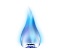 為國度領袖學院的各學院招生順利禱告。求主賜福靈糧神學院、生命培訓學院、巴拿巴宣教學院、職場轉化學院達人班等的招生事宜一切順利，並且帶領蒙召接受裝備的帶職與全職事奉的兄姊，都能挪去各樣的攔阻回應呼召，能分別時間專心接受裝備。也求主格外恩膏靈神的老師們在各堂會傳遞的神學主日，滿有屬天的能力、靈力與體力，出入平安，帶出全職招生量多質優的果效。四. 為國家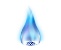 為台灣地震防災與平安救恩禱告。台灣位處環太平洋地震帶，是板塊擠壓所形成的島嶼，中大型地震時有發生。當4/3花蓮7.2地震是921發生25年後最大地震，能量相當32顆原子彈，求主幫助政府加強建築法規，加快都更計畫，並提升國人對地震的警覺性與防災常識。求主憐憫恩待台灣，興起教會與基督徒劬勞為地土平安與百姓救恩守望禱告。五. 為列國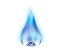 為神掌權在全球區域性軍演禱告。丹麥4/4因軍演魚叉飛彈測試意外啟動卻無法解除，封閉大貝爾特海峽數小時後恢復通行。求主全然掌權與保守全球區域性多國軍演，不讓仇敵伺機擦槍走火。求公義的父與和平的君在末後的日子加速成就以賽亞書2:4的應許，在列國中施行審判，為許多國民斷定是非，帶領各國將刀打成犁頭，把槍打成鐮刀，使這國不舉刀攻擊那國；列國也不再學習戰事。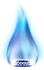 藍火代禱信2024/4/7 –2024/4/13